令和４年度 福祉教育サポーター養成講座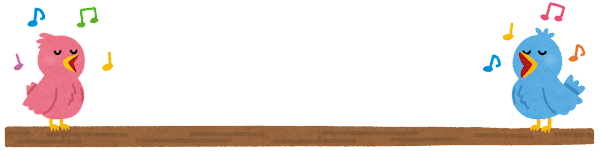 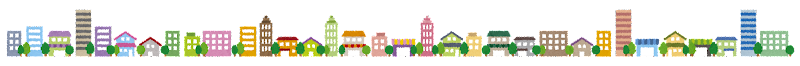 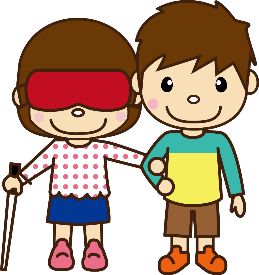 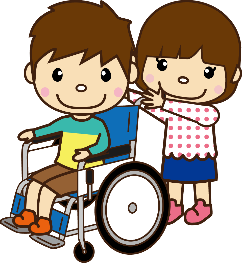 申込期間　2022年9月1日（木）～10月２１日（金）お電話またはFAXにてお申込み下さい。主催　　　菊池市社会福祉協議会お申込み・お問合せ菊池市社会福祉協議会　泗水支所　担当　川口電話　０９６８-３８-５３８２　FAX　０９６８-３８-６３６７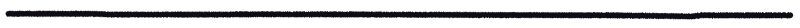 福祉教育サポーター養成講座参加申込書住所〒電話FAX